Tests	Building hardware – Hardware for sliding doors and folding doors according to EN 13659Duration of functionality: class 3 (20,000 cycles)Resistance to wind load; class 6 in accordance with EN 13659Corrosion resistance: DIN EN ISO 9227 NSS - 1000 h salt spray testClimate-related functionality: no malfunctionProtection and safety measures based on DIN EN 12453Warranty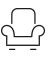 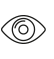 Product DesignWith the exception of parts subject to wear and tear, Hawa warrants the flawless functioning of the products delivered by it, as well as the durability of all parts, for a period of 2 years commencing from the transfer of risk.Hawa Frontego 30 Matic consisting of a running track (aluminum, wall thickness 5.0 mm (3/16'')), a guide track, a pivot bearing with motor and running gear, protection profiles, double hinges and a cranked hinge, and also guides.Version:(	) Walk-on system(	) Non-walk-on systemInterfaces	Doorscrewed or riveted on from the insideDriveFeed 100 VAC to 240 VACNominal voltage 28 VStart-up using start-up boxOperation using normal commercial sun blind switch